 GMS Morning Announcement Today’s Date is:  2/1/2019Please stand for the pledge of allegiance.  I pledge allegiance to the flag of the United States of America and to the Republic for which it stands, one nation, under God, indivisible, with liberty and justice for all.We will now pause for a moment of silence.The Cool Tool For this Week: Shelter in placeGood Morning and here are today’s announcements: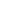 Reminder: Roller skating will be Mon-Fri and will take place during your normal  P.E. hours, be sure to wear long pants and socks. Honor Roll lunch will be held today in the cafeteria during your regularly scheduled lunch periods. Remember to bring your school I.D. to lunch with you.Happy Birthday today to Kiley CokerToday’s lunch menu:Hot Dogs, Baked Chips & FruitMonday’s Breakfast menu: Sausage Cheese Biscuit & FruitHave a Great Day!!